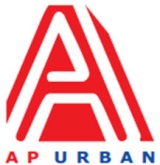 Andhra Pradesh Urban Infrastructure Asset Management Limited4th Floor, NTR Administrative Block, Pandit Nehru Bus Station, Vijayawada-520013 Website: www.apurban.comMANPOWER REQUIREMENT NOTIFICATION (MRN) FORMNote: Apply for the above said position through Standard CV Format (to download Click here) along with detailed CV and send at : jobs@apurban.in (properly mention position name in subject line)S.No.ParticularsDescription1PositionGIS 2No. of Position2 (Two) 3Proposed GradeSenior Officer / Assistant Manager4Mode (Full Time/Part Time)Full Time5Academic / Professional QualificationsB. Planning/M. Planning/ B. Tech Environmental Engineering/ M. Tech Environmental Engineering/ M. Sc or PG Diploma in Remote Sensing & Geo- Informatics 6Post qualificationExperience (specific requirement)  5-7 Years7Reporting toDH (Economic Development)8Scope of Work (If taking for more than a project, then write Project wise SoW)Gather accurate and reliable data and analyze/interpret the same.Prepare GIS maps.Provide technical support in preparation of DPRsRFP & Bid Process Management.Planning and implementation of SBM 2.0.9Skill requirementMajorMinorPreparation of GIS based Maps10Gender specific, if anyNeutral 11LocationVijayawada